Find A Gnome A HomeYou will spend the next 30 weeks traveling with your new friend.  You are responsible for chronicling your trip. Steps to the trip:Name and “dress” your gnome.Create a scrapbook of your journeys with him.	Your scrapbook can be a physical copy or an electronic copyYou will travel to BerlinMünchenHeidelbergHamburgLeipzigYour hometownFor each location you need to find:Background and history for the location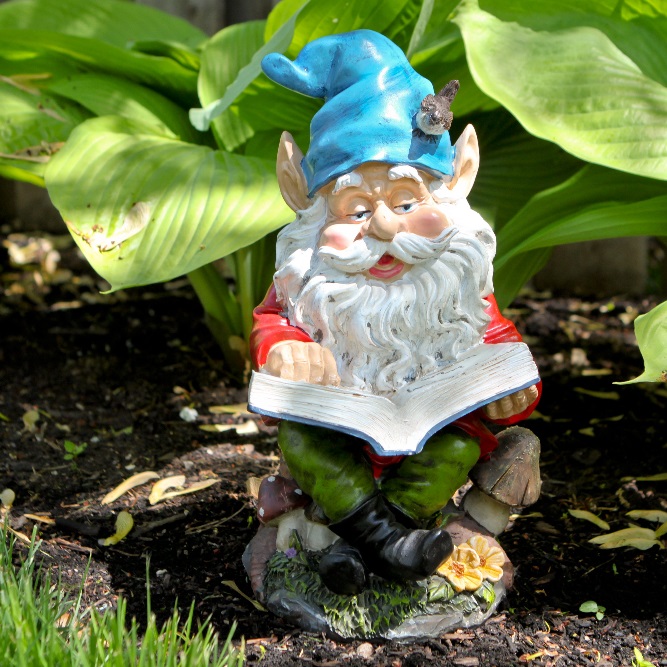 Cultural facts and informationAt least one famous personPoints of interestFun factsMake sure to use pictures and visuals. BE CREATIVE!!!